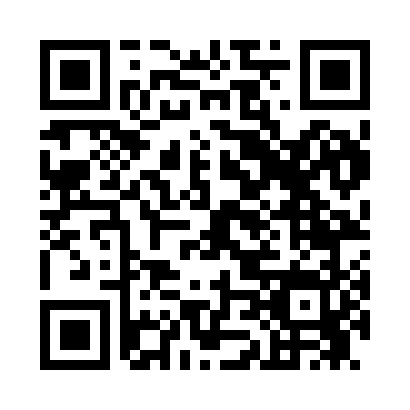 Prayer times for West Settlement, New York, USAMon 1 Jul 2024 - Wed 31 Jul 2024High Latitude Method: Angle Based RulePrayer Calculation Method: Islamic Society of North AmericaAsar Calculation Method: ShafiPrayer times provided by https://www.salahtimes.comDateDayFajrSunriseDhuhrAsrMaghribIsha1Mon3:425:261:025:068:3910:232Tue3:435:271:035:068:3910:223Wed3:445:271:035:068:3810:224Thu3:445:281:035:068:3810:215Fri3:455:281:035:068:3810:216Sat3:465:291:035:068:3710:207Sun3:475:301:045:068:3710:198Mon3:485:301:045:068:3710:199Tue3:495:311:045:068:3610:1810Wed3:505:321:045:068:3610:1711Thu3:515:331:045:068:3510:1612Fri3:535:331:045:068:3510:1513Sat3:545:341:045:068:3410:1414Sun3:555:351:045:068:3410:1315Mon3:565:361:055:068:3310:1216Tue3:575:371:055:068:3210:1117Wed3:595:371:055:068:3210:1018Thu4:005:381:055:058:3110:0919Fri4:015:391:055:058:3010:0820Sat4:035:401:055:058:2910:0621Sun4:045:411:055:058:2810:0522Mon4:055:421:055:058:2710:0423Tue4:075:431:055:058:2710:0324Wed4:085:441:055:048:2610:0125Thu4:095:451:055:048:2510:0026Fri4:115:461:055:048:249:5827Sat4:125:471:055:038:239:5728Sun4:145:481:055:038:229:5529Mon4:155:491:055:038:219:5430Tue4:175:501:055:028:199:5231Wed4:185:511:055:028:189:51